ЧЕРКАСЬКА ОБЛАСНА РАДАГОЛОВАР О З П О Р Я Д Ж Е Н Н Я01.03.2021                                                                                       № 40-рПро продовження терміну діїконтракту з КОСЕНКО Н.П.Відповідно до статті 55 Закону України «Про місцеве самоврядування
в Україні», статті 25 Закону України «Про освіту», статті 39 Закону України «Про повну загальну середню освіту», статті 23 Кодексу законів про працю України, рішень обласної ради від 16.12.2016 № 10-18/VIІ «Про управління суб’єктами та об’єктами спільної власності територіальних громад сіл, селищ, міст Черкаської області», із змінами, від 12.06.2020 № 37-11/VII «Про Перелік суб’єктів господарювання та об’єктів спільної власності територіальних громад сіл, селищ, міст Черкаської області», від 01.03.2019 № 29-11/VІI
«Про призначення КОСЕНКО Н.П. на посаду директора комунального закладу "Смілянська спеціалізована мистецька школа-інтернат Черкаської обласної ради"», контракту з керівником закладу загальної середньої освіти спільної власності територіальних громад сіл, селищ, міст Черкаської області
від 11 березня 2019 року, укладеного з КОСЕНКО Н.П., враховуючи лист Управління освіти і науки Черкаської обласної державної адміністрації
від 10.02.2021 № 02/11-02/1715 та заяву КОСЕНКО Н.П. від 04.02.2021:1. ПРОДОВЖИТИ термін дії контракту з КОСЕНКО Наталією Петрівною на посаді директора комунального закладу «Смілянська спеціалізована мистецька школа-інтернат Черкаської обласної ради» з 11 березня 2021 року строком на чотири роки без проведення конкурсу.2. Юридичному відділу виконавчого апарату обласної ради забезпечити підготовку додаткової угоди до контракту в порядку, передбаченому чинним законодавством України.3. Контроль за виконанням розпорядження покласти на керівника секретаріату обласної ради ПАНІЩЕВА Б.Є.Голова										А. ПІДГОРНИЙ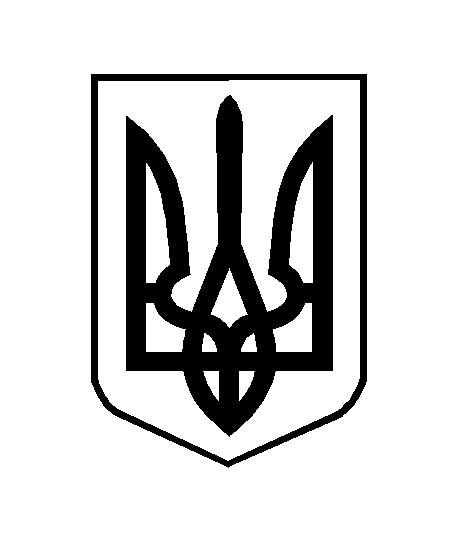 